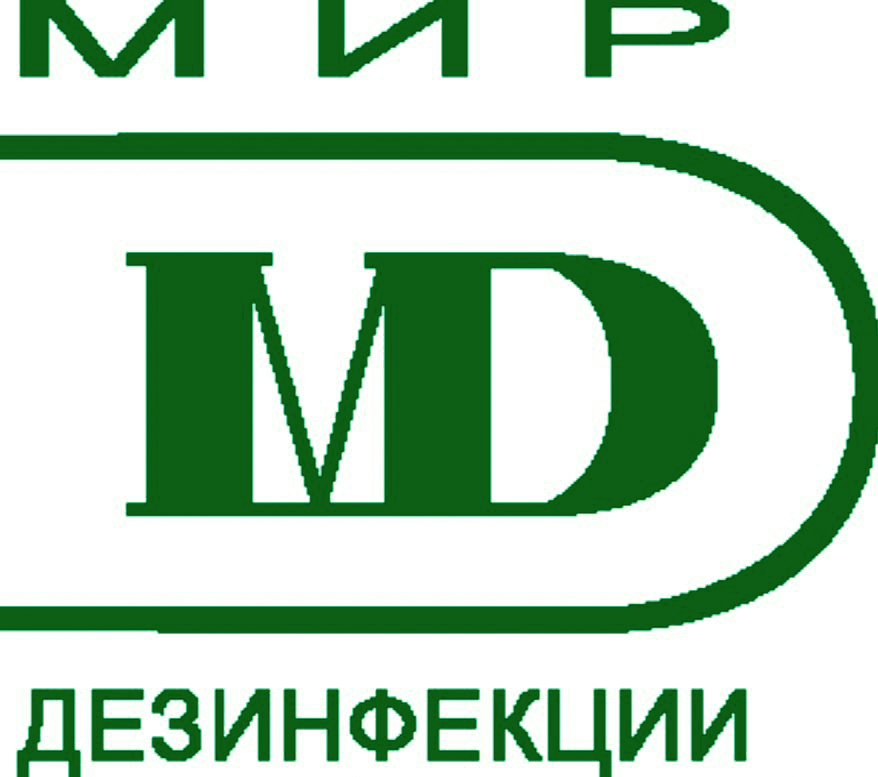 . Москва, ул. Стромынка д. 19, к.2, помещение IVб, этаж 1, комната 23, рабочее место 2Тел./факс.(495) 663-21-49; E- mail: info@mir-dez.com; www.mir-dez.ruИНСТРУКЦИЯ ПО ПРИМЕНЕНИЮСредство кислотное чистящее моющее универсальноеМажестик санит концентратТУ 20.41.32-075-93265346-2019 (Производитель ООО «Мир дезинфекции», Россия,  www.mir-dez.ru)НАЗНАЧЕНИЕ: Предназначено для любых поверхностей, стойких к воздействию кислот. Подходит для бережной чистки полов, стен, душевых кабин, ванн, унитазов, раковин, кранов и прочего оборудования. Мгновенно удаляет известковый налет, солевые отложения, ржавчину, мочевой камень, жир и другие загрязнения. Придает блеск, сохраняя эффект на несколько дней. При правильном применении не повреждает хромированные, пластиковые поверхности, кислотостойкую плитку и эмаль. Обладает улучшенными моющими и чистящими свойствами.ОБЛАСТЬ ПРИМЕНЕНИЯ: Для бытового и профессионального применения, в т.ч. в медицинских организациях различного профиля, учреждениях соцобеспечения, образовательных, детских школьных и дошкольных учреждениях, организации отдыха и оздоровления детей, пенитенциарных, на предприятиях, в т.ч. пищевых, торговли и общественного питания, на коммунальных объектах, спорткомплексах, бассейнах, бизнес-центрах, супермаркетах, транспорте, станциях метрополитена, на вокзалах, в общественных туалетах.СОСТАВ: ≥30% очищенная вода, ≥15%, но <30% неорганическая кислота, органическая кислота, <5% неионогенные ПАВ, загуститель, краситель (или без него), ароматизирующий компонент (или без него). pH 1% водного раствора ≤4,5СПОСОБ ПРИМЕНЕНИЯ: В концентрированном виде средство применяется для очистки унитазов. Средство наносится под ободок, поверхность обрабатывается щеткой и ополаскивается после короткого времени воздействия средства. Для очистки пола и стен при ежедневной уборке развести концентрат в пропорции 5-10 мл на 1 литр воды. Для ручной ежедневной очистки инвентаря развести концентрат в пропорции 10-20 мл на 1 литр воды. Для обработки способом орошения развести концентрат в пропорции 100-200 мл на 1 л воды. При генеральной уборке плитки, стекла, гранита, удаления остатков цемента, бетона, ржавых пятен, известкового камня, строительных смесей и других загрязнений концентрат разводят в пропорции 100 мл на 1 литр воды. Для особо сильных загрязнений рекомендуется использовать средство в неразбавленном виде. Концентрация раствора зависит от характера и степени загрязнения.МЕРЫ ПРЕДОСТОРОЖНОСТИ: Осторожно! Беречь от детей! Может причинять вред при попадании в глаза и на кожу. Использовать резиновые перчатки, средства для защиты глаз. При попадании на кожу промыть большим количеством воды. При попадании в глаза: тщательно промыть глаза в течение нескольких минут. Снять контактные линзы, если это легко сделать, продолжить промывание глаз. При необходимости - обратиться к врачу.УСЛОВИЯ ХРАНЕНИЯ: Хранить средство следует плотно закрытым, в сухом, прохладном месте при температуре от 5°C до 35°C. Средство замерзает. При размораживании возможно образование осадка. При перемешивании полностью сохраняет свои свойства. Избегать попадания прямого солнечного света.СРОК ГОДНОСТИ: 36 месяцев.ИЗГОТОВИТЕЛЬ: ООО «Мир дезинфекции», Россия, 107076,г. Москва, ул. Стромынка, д. 19, корп. 2, Э 1, П IVБ, К 23, РМ 2,Тел.: (495) 663-21-49, Е-mail: info@mir-dez.com, www.mir-dez.ruТУ 20.41.32-075-93265346-2019 СГ №Р BY.70.06.01.015.Е.006360.12.19ФАСОВКА: выпускается во флаконах 0,2 л, 1л, и в канистрах 5 л и 10 л.________________________________________________________________________________________